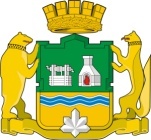 РОССИЙСКАЯ ФЕДЕРАЦИЯЕКАТЕРИНБУРГСКАЯ ГОРОДСКАЯ ДУМАСЕДЬМОЙ СОЗЫВТридцать девятое заседаниепроектРЕШЕНИЕ № 15 сентября 2020 года г. ЕкатеринбургОб Обращении к Президенту Российской Федерации Путину В.В.В соответствии с Федеральным законом от 6 октября 2003 года № 131-ФЗ «Об общих принципах организации местного самоуправления в Российской Федерации», Федеральным законом от 1 марта 2020 года № 41-ФЗ «О почетном звании Российской Федерации «Город трудовой доблести», в связи с Указом Президента Российской Федерации от 2 июля 2020 года № 444 «О присвоении почетного звания Российской Федерации «Город трудовой доблести», руководствуясь статьей 26 Устава муниципального образования «город Екатеринбург», Екатеринбургская городская Дума РЕШИЛА:1. Принять Обращение депутатов Екатеринбургской городской Думы 
к Президенту Российской Федерации Путину В.В. (Приложение 1).2. Направить настоящее Решение Президенту Российской Федерации.3. Настоящее Решение вступает в силу со дня его подписания.4. Опубликовать настоящее Решение в «Вестнике Екатеринбургской городской Думы», на официальном сайте Екатеринбургской городской Думы 
в информационно-телекоммуникационной сети «Интернет» (www.egd.ru).5. Контроль исполнения настоящего Решения возложить на Заместителя Председателя Екатеринбургской городской Думы (Тестов В.Н.).Председатель Екатеринбургской городской Думы 									       И.В. Володин 